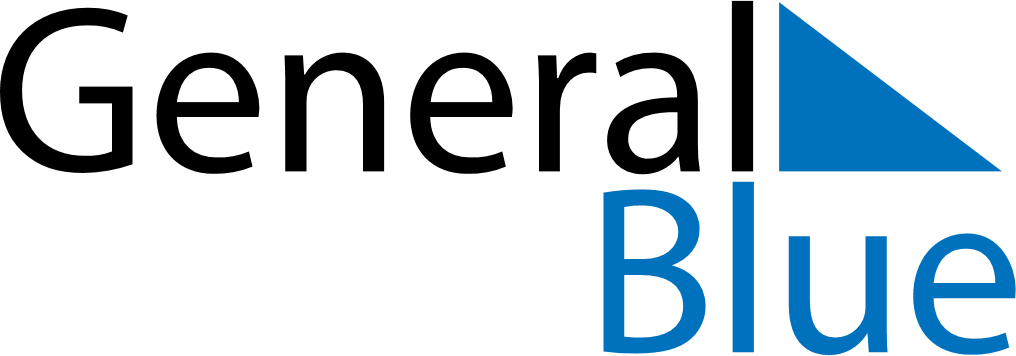 October 1831October 1831October 1831October 1831October 1831SundayMondayTuesdayWednesdayThursdayFridaySaturday12345678910111213141516171819202122232425262728293031